PLANO DE TRABALHO DE TERMO ADITIVO DE PROJETOCOM RECURSOS FINANCEIROSTIPO DE PROJETO(     ) Ensino(     ) Pesquisa(     ) Extensão(     ) Curso de Pós-Graduação(     ) Desenvolvimento InstitucionalTIPO DE INSTRUMENTO PROCESSUAL(     ) Acordo(     ) Convênio(     ) Termo de Execução Descentralizada(     ) Contrato(     ) Outro:______________DADOS CADASTRAIS DA UNBdados do representante legal da unbdados CADASTRAIS DO PARTÍCIPEOUTROS PARTÍCIPESdados do COORDENADOR DO PROJETOdados do GESTOR DO PROJETOdados do GESTOR SUBSTITUTO DO PROJETO DESCRIÇÃO DO PROJETO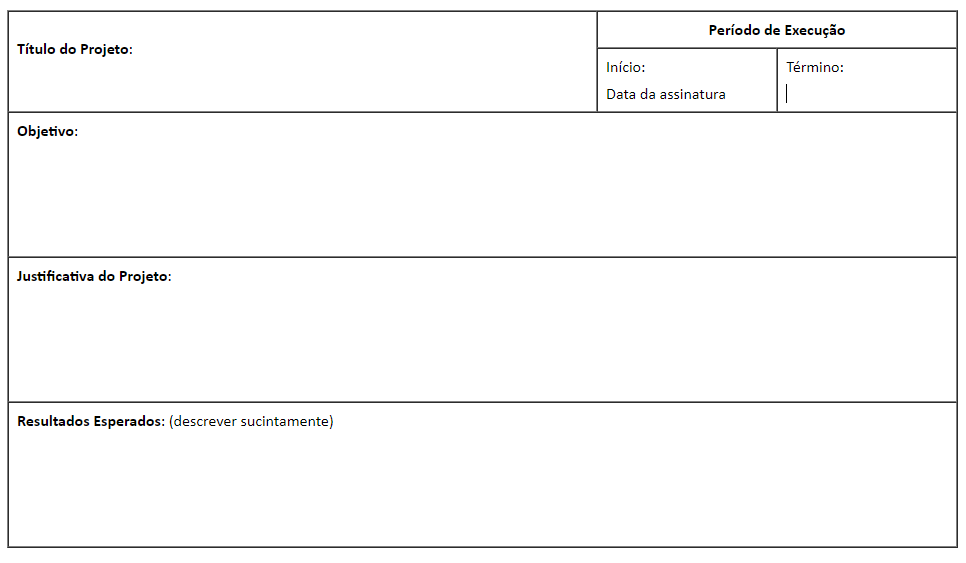 CRONOGRAMA DE EXECUÇÃO 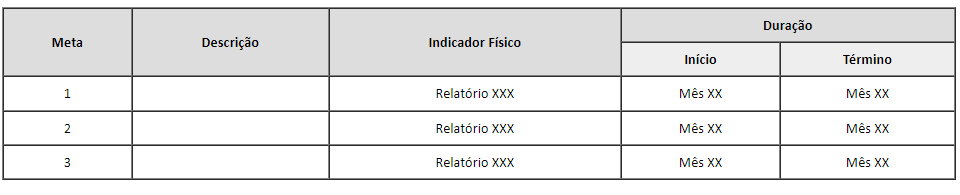  PLANO DE APLICAÇÃO (ANEXO) DETALHAMENTO DE DESPESAS (ANEXO) CRONOGRAMA DE DESEMBOLSO (EM REAIS)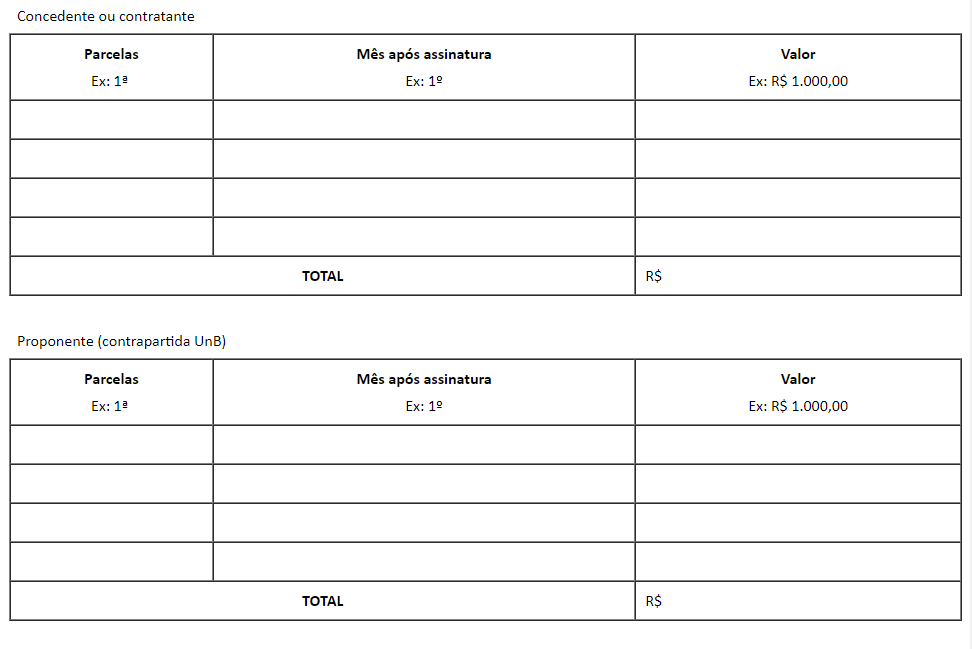 Este documento deverá ser assinado por:Gestor(a) ou gestor(a) substituto(a) do projeto UnB; eRepresentantes legais.Órgão/Entidade de Proponente:UNIVERSIDADE DE BRASÍLIAÓrgão/Entidade de Proponente:UNIVERSIDADE DE BRASÍLIAÓrgão/Entidade de Proponente:UNIVERSIDADE DE BRASÍLIAÓrgão/Entidade de Proponente:UNIVERSIDADE DE BRASÍLIACNPJ:00.038.174/0001-43CNPJ:00.038.174/0001-43CNPJ:00.038.174/0001-43CNPJ:00.038.174/0001-43Endereço:CAMPUS UNIVERSITÁRIO DARCY RIBEIRO – PRÉDIO DA REITORIA ASA NORTEEndereço:CAMPUS UNIVERSITÁRIO DARCY RIBEIRO – PRÉDIO DA REITORIA ASA NORTEEndereço:CAMPUS UNIVERSITÁRIO DARCY RIBEIRO – PRÉDIO DA REITORIA ASA NORTEEndereço:CAMPUS UNIVERSITÁRIO DARCY RIBEIRO – PRÉDIO DA REITORIA ASA NORTEEndereço:CAMPUS UNIVERSITÁRIO DARCY RIBEIRO – PRÉDIO DA REITORIA ASA NORTEEndereço:CAMPUS UNIVERSITÁRIO DARCY RIBEIRO – PRÉDIO DA REITORIA ASA NORTEEndereço:CAMPUS UNIVERSITÁRIO DARCY RIBEIRO – PRÉDIO DA REITORIA ASA NORTEEndereço:CAMPUS UNIVERSITÁRIO DARCY RIBEIRO – PRÉDIO DA REITORIA ASA NORTECidade:BrasíliaUF: DFUF: DFCEP:70910-900CEP:70910-900Telefone:(61) 3107-2215Telefone:(61) 3107-2215UG/Cód. Gestão:154040/15257Banco do Brasil – 001Banco do Brasil – 001Agência:1607-1Agência:1607-1Conta Corrente:170.500-8Conta Corrente:170.500-8Praça de Pagamento BrasíliaPraça de Pagamento BrasíliaNome: MÁRCIA ABRAHÃO MOURACPF: 334.590.531-00CPF: 334.590.531-00CPF: 334.590.531-00CI/Orgão Exp./Emissão:960.490 SSP/DF Expedição: 08/07/1980Cargo:ProfessoraFunção:Reitora Matrícula UnB:145378E-mail:unb@unb.brE-mail:unb@unb.brE-mail:unb@unb.brE-mail:unb@unb.brTipo:(   ) Público(   ) PrivadoNome / Razão Social:CNPJ: CNPJ: Endereço sede:Endereço sede:Endereço sede:Endereço sede:Endereço sede:Cidade: UF: CEP: (DDD) Telefone:(DDD) Telefone:Nome do Representante Legal:CPF: CPF: CPF: CI/Órgão Exp./Emissão:Cargo:Cargo:Cargo:Nome do responsável pelo projeto na Fundação:CPF: CPF: CPF: CI/Órgão Exp./Emissão:Cargo: Cargo: Cargo: Tipo:(   ) Público(   ) PrivadoNome / Razão Social:CNPJ: CNPJ: Endereço sede:Endereço sede:Endereço sede:Endereço sede:Endereço sede:Cidade: UF: CEP: (DDD) Telefone:(DDD) Telefone:Nome do Representante Legal:CPF: CPF: CPF: CI/Órgão Exp./Emissão:Cargo:Cargo:Cargo:Nome: CPF: CPF: CPF: CI/Orgão Exp./Emissão:Cargo:Função:Matrícula UnB:E-mail:E-mail:E-mail:E-mail:Nome: CPF: CPF: CPF: CI/Orgão Exp./Emissão:Cargo:Função:Matrícula UnB:E-mail:E-mail:E-mail:E-mail:Nome: CPF: CPF: CPF: CI/Orgão Exp./Emissão:Cargo:Função:Matrícula UnB:E-mail:E-mail:E-mail:E-mail: